2021 Annual Drinking Water Quality Report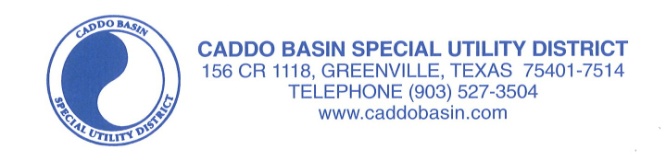 CBSUD Board of Directors    Jerry Leinart                        President             James C. Patterson            Vice-President                        Elwood Jones	             Secretary/Treasurer  Gene Martin		      Director  Ronnie Clack                        Director  Kirk Hammack                     Director  Bear Boyle                            DirectorPWS ID: 1160029Our Drinking Water Is RegulatedThis is your water quality report for January 1 to December 31, 2021.  This report is intended to provide you with important information about your drinking water and the efforts made by the water system to provide safe drinking water.In the water loss audit submitted to the Texas Water Development Board for the time period of Jan-Dec 2021, our system lost an estimated 96,233,621 gallons of water. If you have any questions about the water loss audit or water loss, please call (903) 527-3504.For More Information About Caddo Basin Special Utility DistrictIf you have questions about this report or concerning your water utility, please contact Leahmon F. Bryant, General Manager, by calling (903) 527-3504 or writing to 156 CR 1118, Greenville, TX  75401-7514. You may also send an email to webadmin@caddobasin.com.  We want our valued customers to be informed about their water utility.  The Board Meetings are held the Fourth Tuesday of each month at The District Office located at 156 CR 1118, Greenville, TX.En Español Este reporte incluye información importante sobre el agua para tomar.  Para asistencia en español, favor de llamar al teléfono (903) 527-3504-para hablar con una persona bilingüe en español.Source of Drinking WaterThe sources of drinking water (both tap water and bottled water) include rivers, lakes, streams, ponds, reservoirs, springs, and wells.  As water travels over the surface of the land or through the ground, it dissolves naturally occurring minerals and, in some cases, radioactive material, and can pick up substances resulting from the presence of animals or from human activity.Contaminants that may be present in source water include:-Microbial contaminants, such as viruses and bacteria, which may come from sewage treatment plants, septic systems, agricultural livestock operations, and wildlife.-Inorganic contaminants, such as salts and metals, which can be naturally occurring or result from urban storm water runoff, industrial or domestic wastewater discharges, oil and gas production, mining, or farming.-Pesticides and herbicides, which may come from a variety of sources such as agriculture, urban storm water runoff, and residential uses.-Organic chemical contaminants, including synthetic and volatile organic chemicals, which are by-products of industrial processes and petroleum production, and can also come from gas stations, urban storm water runoff, and septic systems.-Radioactive contaminants, which can be naturally occurring or be the result of oil and gas production and mining activities.In order to ensure that tap water is safe to drink, EPA prescribes regulations which limit the number of certain contaminants in water provided by public water systems. FDA regulations establish limits for contaminants in bottled water which must provide the same protection for public health.Contaminants may be found in drinking water that may cause taste, color, or odor problems.  These types of problems are not necessarily causes for health concerns.  For more information on taste, odor, or color of drinking water, please contact the system's business office.Where Do We Get Our Drinking Water?CADDO BASIN SUD provides surface water from NORTH TEXAS MWD WYLIE WTP. NORTH TEXAS MWD WYLIE WTP provides purchase surface water from Lake Lavon Reservoir located in Collin County.CADDO BASIN SUD provides surface water from CITY OF FARMERSVILLE. CITY OF FARMERSVILLE provides purchase surface water from NORTH TEXAS MWD WYLIE WTP Lake Lavon Reservoir located in Collin County.Source Water Assessment TCEQ completed an assessment of your source water and results indicate that some of your sources are susceptible to certain contaminants. The sampling requirements for your water system are based on the susceptibility and previous sample data. Any detections of these contaminants may be found in this Consumer Confident Report. For more information on source water assessments and production efforts at our system, contact Leahmon Bryant, General Manager (903) 527-3504.All Drinking Water May Contain ContaminantsDrinking water, including bottled water, may reasonably be expected to contain at least small amounts of some contaminants.  The presence of contaminants does not necessarily indicate that water poses a health risk.  More information about contaminants and potential health effects can be obtained by calling the EPAs Safe Drinking Water Hotline at (800) 426-4791.Cryptosporidium and Drinking WaterYou may be more vulnerable than the general population to certain microbial contaminants, such as Cryptosporidium, in drinking water.  Infants, some elderly, or immunocompromised persons such as those undergoing chemotherapy for cancer; persons who have undergone organ transplants; those who are undergoing treatment with steroids; and people with HIV/AIDS or other immune system disorders, can be particularly at risk from infections. You should seek advice about drinking water from your physician or health care providers.  Additional guidelines on appropriate means to lessen the risk of infection by Cryptosporidium are available from the Safe Drinking Water Hotline (800) 426-479.Lead and Drinking WaterIf present, elevated levels of lead can cause serious health problems, especially for pregnant women and young children. Lead in drinking water is primarily from materials and components associated with service lines and home plumbing. We are responsible for providing high quality drinking water, but we cannot control the variety of materials used in plumbing components. When your water has been sitting for several hours, you can minimize the potential for lead exposure by flushing your tap for 30 seconds to 2 minutes before using water for drinking or cooking. If you are concerned about lead in your water, you may wish to have your water tested. Information on lead in drinking water, testing methods, and steps you can take to minimize exposure is available from the Safe Drinking Water Hotline or at http://www.epa.gov/safewater/lead.Information About Source Water AssessmentsA Source Water Susceptibility Assessment for your drinking water source(s) is currently being updated by the Texas Commission on Environmental Quality.  This information describes the susceptibility and types of constituents that may come into contact with your drinking water source based on human activities and natural conditions.  The information contained in the assessment allows us to focus source water protection strategies. For more information about your sources of water, please refer to the Source Water Assessment Viewer available at the following URL:  http://gis3.tceq.state.tx.us/swav/Controller/index.jsp?wtrsrc= Further details about sources and source-water assessments are available in Drinking Water Watch at the following URL:  http://dww.tceq.texas.gov/DWWDEFINITIONSThe following tables contain scientific terms and measures, some of which may require explanation.Action Level-The concentration of contaminant which, if exceeded, triggers treatment or other requirements which a water system must follow.Action Level Goal (ALG)-The level of a contaminant in drinking water below which there is no known or expected risk to health. ALGs allow for a margin of safety.AVG- Regulatory compliance with some MCLs are based on running annual average of monthly samples.Maximum Contaminant Level or MCL: The highest level of a contaminant that is allowed in drinking water. MCLs are set as close to the MCLGs as feasible using the best available treatment technology.LEVEL 1 ASSESSMENT- A Level 1 assessment is a study of the water system to identify potential problems and determine (if possible) why total coliform bacteria have been found in our water system.Maximum Contaminant Level Goal or MCLG: The level of a contaminant in drinking water below which there is no known or expected risk to health. MCLGs allow for a margin of safety.LEVEL 2 ASSESSMENT- A Level 2 assessment is a very detailed study of the water system to identify potential problems and determine (if possible) why an E. coli MCL violation has occurred and/or why total coliform bacteria have been found in our water system on multiple occasions.MAXIMUM CONTAMINANT DISINFECTANT LEVEL OR MRDL- The highest level of a disinfectant allowed in drinking water. There is convincing evidence that addition of a disinfectant is necessary for control of microbial contaminants.MAXIMUM RESIDUAL DISINFECTANT LEVEL or MRDLG: The level of a drinking water disinfectant below which there is no known or expected risk to health. MRDLGs do not reflect the benefits of the use of disinfectants to control microbial contaminants.MFL- million fibers per liter (a measure of asbestos)		ppm:  milligrams per liter or parts per million - or one ounce in 7,350 gallons of water.	mrem: -millirems per year ( a measure of radiation absorbed by the body)		NA- not applicable.NTU-nephelometric turbidity units (a measure of turbidity)		Treatment Technique or TT: A required process intended to reduce the level of a contaminant in drinking water.     ppt parts per trillion, or nanograms per liter (ng/L)pCi/L picocuries per liter (a measure of radioactivity)		ppb:  micrograms per liter or parts per billion - or one ounce in 7,350,000 gallons of water.ppq: parts per quadrillion, or picograms per liter (pg/L)CADDO BASIN SUD 2021 MONITORING RESULTSCADDO BASIN SUD 2021 MONITORING RESULTSCADDO BASIN SUD 2021 MONITORING RESULTSCADDO BASIN SUD 2021 MONITORING RESULTSCADDO BASIN SUD 2021 MONITORING RESULTSCADDO BASIN SUD 2021 MONITORING RESULTSCADDO BASIN SUD 2021 MONITORING RESULTSCADDO BASIN SUD 2021 MONITORING RESULTSCADDO BASIN SUD 2021 MONITORING RESULTSCADDO BASIN SUD 2021 MONITORING RESULTSColiform BacteriaColiform BacteriaColiform BacteriaColiform BacteriaColiform BacteriaColiform BacteriaColiform BacteriaColiform BacteriaColiform BacteriaColiform BacteriaMaximum Contaminant Level GoalTotal Coliform Maximum Contaminant LevelHighest No. of PositiveFecal Coliform or E. Coli Maximum Contaminant LevelTotal No. of Positive E. Coli or Fecal Coliform SamplesTotal No. of Positive E. Coli or Fecal Coliform SamplesViolationViolationLikely Source of ContaminationLikely Source of Contamination01 positive monthly sample.100NNNaturally present in the environment.Naturally present in the environment.Lead and CopperDate SampledMCLGAction Level (AL)90th Percentile# Sites Over ALUnitsViolationViolationLikely Source of ContaminationCopper08/21/20191.31.3.61120ppmNNErosion of natural deposits; Leaching from wood preservatives; Corrosion of household plumbing systemLead08/21/201901510ppbNNCorrosion of household plumbing systems; Erosion of natural deposits.2021 Water Quality Test Results2021 Water Quality Test Results2021 Water Quality Test Results2021 Water Quality Test Results2021 Water Quality Test Results2021 Water Quality Test Results2021 Water Quality Test Results2021 Water Quality Test Results2021 Water Quality Test Results2021 Water Quality Test ResultsDisinfection By-ProductsCollection DateHighest Level DetectedRange of Individual SamplesMCLGMCLUnitsViolationViolationLikely Source of ContaminationHaloacetic Acids (HAA5)20212311.3-26.4No goal for the total60ppbNNBy-product of drinking water disinfection*The value in the Highest Level or Average Detected column is the highest average of all HAA5 sample results collected at a location over a year*The value in the Highest Level or Average Detected column is the highest average of all HAA5 sample results collected at a location over a year*The value in the Highest Level or Average Detected column is the highest average of all HAA5 sample results collected at a location over a year*The value in the Highest Level or Average Detected column is the highest average of all HAA5 sample results collected at a location over a year*The value in the Highest Level or Average Detected column is the highest average of all HAA5 sample results collected at a location over a year*The value in the Highest Level or Average Detected column is the highest average of all HAA5 sample results collected at a location over a year*The value in the Highest Level or Average Detected column is the highest average of all HAA5 sample results collected at a location over a year*The value in the Highest Level or Average Detected column is the highest average of all HAA5 sample results collected at a location over a year*The value in the Highest Level or Average Detected column is the highest average of all HAA5 sample results collected at a location over a year*The value in the Highest Level or Average Detected column is the highest average of all HAA5 sample results collected at a location over a yearTotal Trihalomethanes (TTHM)20214327.6-58.9No goal for the total80ppbNNBy-product of drinking water disinfection*The value in the Highest Level or Average Detected column is the highest average of all TTHM sample results collected at a location over a year*The value in the Highest Level or Average Detected column is the highest average of all TTHM sample results collected at a location over a year*The value in the Highest Level or Average Detected column is the highest average of all TTHM sample results collected at a location over a year*The value in the Highest Level or Average Detected column is the highest average of all TTHM sample results collected at a location over a year*The value in the Highest Level or Average Detected column is the highest average of all TTHM sample results collected at a location over a year*The value in the Highest Level or Average Detected column is the highest average of all TTHM sample results collected at a location over a year*The value in the Highest Level or Average Detected column is the highest average of all TTHM sample results collected at a location over a year*The value in the Highest Level or Average Detected column is the highest average of all TTHM sample results collected at a location over a year*The value in the Highest Level or Average Detected column is the highest average of all TTHM sample results collected at a location over a year*The value in the Highest Level or Average Detected column is the highest average of all TTHM sample results collected at a location over a yearInorganic ContaminantsCollection DateHighest Level DetectedRange of Individual SamplesMCLGMCLUnitsViolationViolationLikely Source of ContaminationNitrate [measured as Nitrogen]20210.0960.096-0.0961010ppmNNRunoff from fertilizer use; Leaching from septic tanks; sewage; Erosion of natural deposits.Disinfectant ResidualDisinfectant ResidualDisinfectant ResidualDisinfectant ResidualDisinfectant ResidualDisinfectant ResidualDisinfectant ResidualDisinfectant ResidualDisinfectant ResidualDisinfectant ResidualDisinfectant ResidualYearAverage LevelRange of Levels DetectedMRDLMRDLGUnit of MeasureViolation(Y/N)Violation(Y/N)Source in Drinking WaterChloramines20212.160.9-3.7444ppmNNWater additive used to control microbes.NTMWD 0430044NTMWD 0430044NTMWD 0430044NTMWD 0430044NTMWD 0430044NTMWD 0430044NTMWD 0430044NTMWD 0430044NTMWD 0430044NTMWD 0430044NTMWD 0430044NTMWD 0430044NTMWD 0430044NTMWD 0430044NTMWD 0430044NTMWD 0430044NTMWD 0430044Regulated ContaminantsRegulated ContaminantsRegulated ContaminantsRegulated ContaminantsRegulated ContaminantsRegulated ContaminantsRegulated ContaminantsRegulated ContaminantsRegulated ContaminantsRegulated ContaminantsRegulated ContaminantsRegulated ContaminantsRegulated ContaminantsRegulated ContaminantsRegulated ContaminantsRegulated ContaminantsRegulated ContaminantsDisinfectants and 
Disinfection By-ProductsCollection DateCollection DateHighest Level DetectedHighest Level DetectedRange of Levels DetectedRange of Levels DetectedMCLGMCLGMCLMCLMCLUnitsUnitsViolationViolationLikely Source of ContaminationBromate2021202169.269.25.27 - 69.25.27 - 69.255101010ppbppbNoNoBy-product of drinking water ozonation.NOTE:  Not all sample results may have been used for calculating the Highest Level Detected because some results may be part of an evaluation to determine where compliance sampling should occur in the future. TCEQ only requires one sample annually for compliance testing.NOTE:  Not all sample results may have been used for calculating the Highest Level Detected because some results may be part of an evaluation to determine where compliance sampling should occur in the future. TCEQ only requires one sample annually for compliance testing.NOTE:  Not all sample results may have been used for calculating the Highest Level Detected because some results may be part of an evaluation to determine where compliance sampling should occur in the future. TCEQ only requires one sample annually for compliance testing.NOTE:  Not all sample results may have been used for calculating the Highest Level Detected because some results may be part of an evaluation to determine where compliance sampling should occur in the future. TCEQ only requires one sample annually for compliance testing.NOTE:  Not all sample results may have been used for calculating the Highest Level Detected because some results may be part of an evaluation to determine where compliance sampling should occur in the future. TCEQ only requires one sample annually for compliance testing.NOTE:  Not all sample results may have been used for calculating the Highest Level Detected because some results may be part of an evaluation to determine where compliance sampling should occur in the future. TCEQ only requires one sample annually for compliance testing.NOTE:  Not all sample results may have been used for calculating the Highest Level Detected because some results may be part of an evaluation to determine where compliance sampling should occur in the future. TCEQ only requires one sample annually for compliance testing.NOTE:  Not all sample results may have been used for calculating the Highest Level Detected because some results may be part of an evaluation to determine where compliance sampling should occur in the future. TCEQ only requires one sample annually for compliance testing.NOTE:  Not all sample results may have been used for calculating the Highest Level Detected because some results may be part of an evaluation to determine where compliance sampling should occur in the future. TCEQ only requires one sample annually for compliance testing.NOTE:  Not all sample results may have been used for calculating the Highest Level Detected because some results may be part of an evaluation to determine where compliance sampling should occur in the future. TCEQ only requires one sample annually for compliance testing.NOTE:  Not all sample results may have been used for calculating the Highest Level Detected because some results may be part of an evaluation to determine where compliance sampling should occur in the future. TCEQ only requires one sample annually for compliance testing.NOTE:  Not all sample results may have been used for calculating the Highest Level Detected because some results may be part of an evaluation to determine where compliance sampling should occur in the future. TCEQ only requires one sample annually for compliance testing.NOTE:  Not all sample results may have been used for calculating the Highest Level Detected because some results may be part of an evaluation to determine where compliance sampling should occur in the future. TCEQ only requires one sample annually for compliance testing.NOTE:  Not all sample results may have been used for calculating the Highest Level Detected because some results may be part of an evaluation to determine where compliance sampling should occur in the future. TCEQ only requires one sample annually for compliance testing.NOTE:  Not all sample results may have been used for calculating the Highest Level Detected because some results may be part of an evaluation to determine where compliance sampling should occur in the future. TCEQ only requires one sample annually for compliance testing.NOTE:  Not all sample results may have been used for calculating the Highest Level Detected because some results may be part of an evaluation to determine where compliance sampling should occur in the future. TCEQ only requires one sample annually for compliance testing.NOTE:  Not all sample results may have been used for calculating the Highest Level Detected because some results may be part of an evaluation to determine where compliance sampling should occur in the future. TCEQ only requires one sample annually for compliance testing.Inorganic ContaminantsInorganic ContaminantsInorganic ContaminantsInorganic ContaminantsInorganic ContaminantsInorganic ContaminantsInorganic ContaminantsInorganic ContaminantsInorganic ContaminantsInorganic ContaminantsInorganic ContaminantsInorganic ContaminantsInorganic ContaminantsInorganic ContaminantsInorganic ContaminantsInorganic ContaminantsInorganic ContaminantsCollection DateCollection DateHighest Level DetectedHighest Level DetectedRange of Levels DetectedRange of Levels DetectedMCLGMCLGMCLUnitsUnitsViolationViolationLikely Source of ContaminationLikely Source of ContaminationAntimonyAntimony20212021Levels lower than detect levelLevels lower than detect level0 - 0 0 - 0 666ppbppbNoNoDischarge from petroleum refineries; fire retardants; ceramics; electronics; solder; and test addition.Discharge from petroleum refineries; fire retardants; ceramics; electronics; solder; and test addition.ArsenicArsenic20212021Levels lower than detect levelLevels lower than detect level0 - 0 0 - 0 0010ppbppbNoNoErosion of natural deposits; runoff from orchards; runoff from glass and electronics production wastes.Erosion of natural deposits; runoff from orchards; runoff from glass and electronics production wastes.BariumBarium202120210.0380.0380.037 - 0.0380.037 - 0.038222ppmppmNoNoDischarge of drilling wastes; discharge from metal refineries; erosion of natural deposits.Discharge of drilling wastes; discharge from metal refineries; erosion of natural deposits.BerylliumBeryllium20212021Levels lower than detect levelLevels lower than detect level0 - 0 0 - 0 444ppbppbNoNoDischarge from metal refineries and coal-burning factories; discharge from electrical, aerospace, and defense industries.Discharge from metal refineries and coal-burning factories; discharge from electrical, aerospace, and defense industries.CadmiumCadmium20212021Levels lower than detect levelLevels lower than detect level0 - 0 0 - 0 555ppbppbNoNoCorrosion of galvanized pipes; erosion of natural deposits; discharge from metal refineries; runoff from waste batteries and paints.Corrosion of galvanized pipes; erosion of natural deposits; discharge from metal refineries; runoff from waste batteries and paints.Inorganic Contaminants Cont’dInorganic Contaminants Cont’dInorganic Contaminants Cont’dInorganic Contaminants Cont’dInorganic Contaminants Cont’dInorganic Contaminants Cont’dInorganic Contaminants Cont’dInorganic Contaminants Cont’dInorganic Contaminants Cont’dInorganic Contaminants Cont’dInorganic Contaminants Cont’dInorganic Contaminants Cont’dInorganic Contaminants Cont’dInorganic Contaminants Cont’dInorganic Contaminants Cont’dInorganic Contaminants Cont’dInorganic Contaminants Cont’dChromiumChromium20212021Levels lower than detect levelLevels lower than detect level0 - 0 0 - 0 100100100ppbppbNoNoDischarge from steel and pulp mills; erosion of natural deposits.Discharge from steel and pulp mills; erosion of natural deposits.CyanideCyanide2021202186.986.986.9 - 86.986.9 - 86.9200200200ppbppbNoNoDischarge from steel/metal factories; Discharge from plastics and fertilizer factories.Discharge from steel/metal factories; Discharge from plastics and fertilizer factories.FluorideFluoride202120210.4800.4800.306 - 0.4800.306 - 0.480444ppmppmNoNoErosion of natural deposits; water additive which promotes strong teeth; discharge from fertilizer and aluminum factories.Erosion of natural deposits; water additive which promotes strong teeth; discharge from fertilizer and aluminum factories.MercuryMercury20212021Levels lower than detect levelLevels lower than detect level0 - 0 0 - 0 222ppbppbNoNoErosion of natural deposits; discharge from refineries and factories; runoff from landfills; runoff from cropland.Erosion of natural deposits; discharge from refineries and factories; runoff from landfills; runoff from cropland.Nitrate (measured as Nitrogen)Nitrate (measured as Nitrogen)202120210.8020.8020.110 - 0.8020.110 - 0.802101010ppmppmNoNoRunoff from fertilizer use; leaching from septic tanks; sewage; erosion of natural deposits.Runoff from fertilizer use; leaching from septic tanks; sewage; erosion of natural deposits.SeleniumSelenium20212021Levels lower than detect levelLevels lower than detect level0 - 0 0 - 0 505050ppbppbNoNoDischarge from petroleum and metal refineries; erosion of natural deposits; discharge from mines.Discharge from petroleum and metal refineries; erosion of natural deposits; discharge from mines.ThalliumThallium20212021Levels lower than detect levelLevels lower than detect level0 - 0 0 - 0 0.50.52ppbppbNoNoDischarge from electronics, glass, and leaching from ore-processing sites; drug factories.Discharge from electronics, glass, and leaching from ore-processing sites; drug factories.Nitrate Advisory:  Nitrate in drinking water at levels above 10 ppm is a health risk for infants of less than six months of age. High nitrate levels in drinking water can cause blue baby syndrome. Nitrate levels may rise quickly for short periods of time because of rainfall or agricultural activity. If you are caring for an infant, you should ask advice from your health care provider.Nitrate Advisory:  Nitrate in drinking water at levels above 10 ppm is a health risk for infants of less than six months of age. High nitrate levels in drinking water can cause blue baby syndrome. Nitrate levels may rise quickly for short periods of time because of rainfall or agricultural activity. If you are caring for an infant, you should ask advice from your health care provider.Nitrate Advisory:  Nitrate in drinking water at levels above 10 ppm is a health risk for infants of less than six months of age. High nitrate levels in drinking water can cause blue baby syndrome. Nitrate levels may rise quickly for short periods of time because of rainfall or agricultural activity. If you are caring for an infant, you should ask advice from your health care provider.Nitrate Advisory:  Nitrate in drinking water at levels above 10 ppm is a health risk for infants of less than six months of age. High nitrate levels in drinking water can cause blue baby syndrome. Nitrate levels may rise quickly for short periods of time because of rainfall or agricultural activity. If you are caring for an infant, you should ask advice from your health care provider.Nitrate Advisory:  Nitrate in drinking water at levels above 10 ppm is a health risk for infants of less than six months of age. High nitrate levels in drinking water can cause blue baby syndrome. Nitrate levels may rise quickly for short periods of time because of rainfall or agricultural activity. If you are caring for an infant, you should ask advice from your health care provider.Nitrate Advisory:  Nitrate in drinking water at levels above 10 ppm is a health risk for infants of less than six months of age. High nitrate levels in drinking water can cause blue baby syndrome. Nitrate levels may rise quickly for short periods of time because of rainfall or agricultural activity. If you are caring for an infant, you should ask advice from your health care provider.Nitrate Advisory:  Nitrate in drinking water at levels above 10 ppm is a health risk for infants of less than six months of age. High nitrate levels in drinking water can cause blue baby syndrome. Nitrate levels may rise quickly for short periods of time because of rainfall or agricultural activity. If you are caring for an infant, you should ask advice from your health care provider.Nitrate Advisory:  Nitrate in drinking water at levels above 10 ppm is a health risk for infants of less than six months of age. High nitrate levels in drinking water can cause blue baby syndrome. Nitrate levels may rise quickly for short periods of time because of rainfall or agricultural activity. If you are caring for an infant, you should ask advice from your health care provider.Nitrate Advisory:  Nitrate in drinking water at levels above 10 ppm is a health risk for infants of less than six months of age. High nitrate levels in drinking water can cause blue baby syndrome. Nitrate levels may rise quickly for short periods of time because of rainfall or agricultural activity. If you are caring for an infant, you should ask advice from your health care provider.Nitrate Advisory:  Nitrate in drinking water at levels above 10 ppm is a health risk for infants of less than six months of age. High nitrate levels in drinking water can cause blue baby syndrome. Nitrate levels may rise quickly for short periods of time because of rainfall or agricultural activity. If you are caring for an infant, you should ask advice from your health care provider.Nitrate Advisory:  Nitrate in drinking water at levels above 10 ppm is a health risk for infants of less than six months of age. High nitrate levels in drinking water can cause blue baby syndrome. Nitrate levels may rise quickly for short periods of time because of rainfall or agricultural activity. If you are caring for an infant, you should ask advice from your health care provider.Nitrate Advisory:  Nitrate in drinking water at levels above 10 ppm is a health risk for infants of less than six months of age. High nitrate levels in drinking water can cause blue baby syndrome. Nitrate levels may rise quickly for short periods of time because of rainfall or agricultural activity. If you are caring for an infant, you should ask advice from your health care provider.Nitrate Advisory:  Nitrate in drinking water at levels above 10 ppm is a health risk for infants of less than six months of age. High nitrate levels in drinking water can cause blue baby syndrome. Nitrate levels may rise quickly for short periods of time because of rainfall or agricultural activity. If you are caring for an infant, you should ask advice from your health care provider.Nitrate Advisory:  Nitrate in drinking water at levels above 10 ppm is a health risk for infants of less than six months of age. High nitrate levels in drinking water can cause blue baby syndrome. Nitrate levels may rise quickly for short periods of time because of rainfall or agricultural activity. If you are caring for an infant, you should ask advice from your health care provider.Nitrate Advisory:  Nitrate in drinking water at levels above 10 ppm is a health risk for infants of less than six months of age. High nitrate levels in drinking water can cause blue baby syndrome. Nitrate levels may rise quickly for short periods of time because of rainfall or agricultural activity. If you are caring for an infant, you should ask advice from your health care provider.Nitrate Advisory:  Nitrate in drinking water at levels above 10 ppm is a health risk for infants of less than six months of age. High nitrate levels in drinking water can cause blue baby syndrome. Nitrate levels may rise quickly for short periods of time because of rainfall or agricultural activity. If you are caring for an infant, you should ask advice from your health care provider.Nitrate Advisory:  Nitrate in drinking water at levels above 10 ppm is a health risk for infants of less than six months of age. High nitrate levels in drinking water can cause blue baby syndrome. Nitrate levels may rise quickly for short periods of time because of rainfall or agricultural activity. If you are caring for an infant, you should ask advice from your health care provider.Radioactive ContaminantsRadioactive ContaminantsRadioactive ContaminantsRadioactive ContaminantsRadioactive ContaminantsRadioactive ContaminantsRadioactive ContaminantsRadioactive ContaminantsRadioactive ContaminantsCollection DateHighest Level DetectedRange of Levels DetectedMCLGMCLUnitsViolationLikely Source of ContaminationBeta/photon emitters2021Levels lower than detect level0 - 0 050pCi/LNoDecay of natural and man-made deposits.Gross alpha excluding 
radon and uranium2021Levels lower than detect level0 - 0 015pCi/LNoErosion of natural deposits.Radium2021Levels lower than detect level0 - 0 05pCi/LNoErosion of natural deposits.Maximum Residual Disinfectant LevelMaximum Residual Disinfectant LevelMaximum Residual Disinfectant LevelMaximum Residual Disinfectant LevelMaximum Residual Disinfectant LevelMaximum Residual Disinfectant LevelMaximum Residual Disinfectant LevelMaximum Residual Disinfectant LevelMaximum Residual Disinfectant LevelDisinfectant TypeYearAverage Level of Quarterly DataLowest Result 
of Single SampleHighest Result of Single SampleMRDLMRDLGUnitsSource of ChemicalChlorine Dioxide20210000.800.80ppmDisinfectant.Chlorite20210.10500.971.00N/AppmDisinfectant.NOTE:  Water providers are required to maintain a minimum chlorine disinfection residual level of 0.5 parts per million (ppm) for systems disinfecting with chloramines and an annual average chlorine disinfection residual level of between 0.5 (ppm) and 4 parts per million (ppm).NOTE:  Water providers are required to maintain a minimum chlorine disinfection residual level of 0.5 parts per million (ppm) for systems disinfecting with chloramines and an annual average chlorine disinfection residual level of between 0.5 (ppm) and 4 parts per million (ppm).NOTE:  Water providers are required to maintain a minimum chlorine disinfection residual level of 0.5 parts per million (ppm) for systems disinfecting with chloramines and an annual average chlorine disinfection residual level of between 0.5 (ppm) and 4 parts per million (ppm).NOTE:  Water providers are required to maintain a minimum chlorine disinfection residual level of 0.5 parts per million (ppm) for systems disinfecting with chloramines and an annual average chlorine disinfection residual level of between 0.5 (ppm) and 4 parts per million (ppm).NOTE:  Water providers are required to maintain a minimum chlorine disinfection residual level of 0.5 parts per million (ppm) for systems disinfecting with chloramines and an annual average chlorine disinfection residual level of between 0.5 (ppm) and 4 parts per million (ppm).NOTE:  Water providers are required to maintain a minimum chlorine disinfection residual level of 0.5 parts per million (ppm) for systems disinfecting with chloramines and an annual average chlorine disinfection residual level of between 0.5 (ppm) and 4 parts per million (ppm).NOTE:  Water providers are required to maintain a minimum chlorine disinfection residual level of 0.5 parts per million (ppm) for systems disinfecting with chloramines and an annual average chlorine disinfection residual level of between 0.5 (ppm) and 4 parts per million (ppm).NOTE:  Water providers are required to maintain a minimum chlorine disinfection residual level of 0.5 parts per million (ppm) for systems disinfecting with chloramines and an annual average chlorine disinfection residual level of between 0.5 (ppm) and 4 parts per million (ppm).NOTE:  Water providers are required to maintain a minimum chlorine disinfection residual level of 0.5 parts per million (ppm) for systems disinfecting with chloramines and an annual average chlorine disinfection residual level of between 0.5 (ppm) and 4 parts per million (ppm).Total Organic CarbonTotal Organic CarbonTotal Organic CarbonTotal Organic CarbonTotal Organic CarbonTotal Organic CarbonCollection DateHighest Level
DetectedRange of Levels DetectedUnitsLikely Source of ContaminationSource Water20214.663.69 - 4.66ppmNaturally present in the environment.Drinking Water20214.012.01 - 4.01ppmNaturally present in the environment.Removal Ratio202146.01.9 - 46.0% removal *N/ANOTE:  Total organic carbon (TOC) has no health effects. The disinfectant can combine with TOC to form disinfection by-products. Disinfection is necessary to ensure that water does not have unacceptable levels of pathogens. By-products of disinfection include trihalomethanes (THMs) and halo acetic acids (HAA) which are reported elsewhere in this report.* Removal ratio is the percent of TOC removed by the treatment process divided by the percent of TOC required by TCEQ to be removed.NOTE:  Total organic carbon (TOC) has no health effects. The disinfectant can combine with TOC to form disinfection by-products. Disinfection is necessary to ensure that water does not have unacceptable levels of pathogens. By-products of disinfection include trihalomethanes (THMs) and halo acetic acids (HAA) which are reported elsewhere in this report.* Removal ratio is the percent of TOC removed by the treatment process divided by the percent of TOC required by TCEQ to be removed.NOTE:  Total organic carbon (TOC) has no health effects. The disinfectant can combine with TOC to form disinfection by-products. Disinfection is necessary to ensure that water does not have unacceptable levels of pathogens. By-products of disinfection include trihalomethanes (THMs) and halo acetic acids (HAA) which are reported elsewhere in this report.* Removal ratio is the percent of TOC removed by the treatment process divided by the percent of TOC required by TCEQ to be removed.NOTE:  Total organic carbon (TOC) has no health effects. The disinfectant can combine with TOC to form disinfection by-products. Disinfection is necessary to ensure that water does not have unacceptable levels of pathogens. By-products of disinfection include trihalomethanes (THMs) and halo acetic acids (HAA) which are reported elsewhere in this report.* Removal ratio is the percent of TOC removed by the treatment process divided by the percent of TOC required by TCEQ to be removed.NOTE:  Total organic carbon (TOC) has no health effects. The disinfectant can combine with TOC to form disinfection by-products. Disinfection is necessary to ensure that water does not have unacceptable levels of pathogens. By-products of disinfection include trihalomethanes (THMs) and halo acetic acids (HAA) which are reported elsewhere in this report.* Removal ratio is the percent of TOC removed by the treatment process divided by the percent of TOC required by TCEQ to be removed.NOTE:  Total organic carbon (TOC) has no health effects. The disinfectant can combine with TOC to form disinfection by-products. Disinfection is necessary to ensure that water does not have unacceptable levels of pathogens. By-products of disinfection include trihalomethanes (THMs) and halo acetic acids (HAA) which are reported elsewhere in this report.* Removal ratio is the percent of TOC removed by the treatment process divided by the percent of TOC required by TCEQ to be removed.Cryptosporidium and GiardiaCryptosporidium and GiardiaCryptosporidium and GiardiaCryptosporidium and GiardiaCryptosporidium and GiardiaCryptosporidium and GiardiaContaminantsCollection DateHighest Level
DetectedRange of Levels DetectedUnitsLikely Source of ContaminationCryptosporidium202100 - 0(Oo) Cysts/LHuman and animal fecal waste.Giardia202100 - 0(Oo) Cysts/LHuman and animal fecal waste.Unregulated ContaminantsUnregulated ContaminantsUnregulated ContaminantsUnregulated ContaminantsUnregulated ContaminantsUnregulated ContaminantsContaminantsCollection DateHighest Level
DetectedRange of Levels DetectedUnitsLikely Source of ContaminationChloroform202121.79.86-21.7ppbBy-product of drinking water disinfection.Bromoform20212.401.26-2.40ppbBy-product of drinking water disinfection.Bromodichloromethane202122.010.1-22.0ppbBy-product of drinking water disinfection.Dibromochloromethane202113.76.40-13.7ppbBy-product of drinking water disinfection.NOTE:  Bromoform, chloroform, bromodichloromethane, and dibromochloromethane are disinfection by-products. There is no maximum contaminant level for these chemicals at the entry point to distribution.NOTE:  Bromoform, chloroform, bromodichloromethane, and dibromochloromethane are disinfection by-products. There is no maximum contaminant level for these chemicals at the entry point to distribution.NOTE:  Bromoform, chloroform, bromodichloromethane, and dibromochloromethane are disinfection by-products. There is no maximum contaminant level for these chemicals at the entry point to distribution.NOTE:  Bromoform, chloroform, bromodichloromethane, and dibromochloromethane are disinfection by-products. There is no maximum contaminant level for these chemicals at the entry point to distribution.NOTE:  Bromoform, chloroform, bromodichloromethane, and dibromochloromethane are disinfection by-products. There is no maximum contaminant level for these chemicals at the entry point to distribution.NOTE:  Bromoform, chloroform, bromodichloromethane, and dibromochloromethane are disinfection by-products. There is no maximum contaminant level for these chemicals at the entry point to distribution.Synthetic organic contaminants including pesticides and herbicidesCollection DateHighest Level DetectedRange of Levels DetectedMCLGMCLUnitsViolationLikely Source of Contamination2, 4, 5 - TP (Silvex)2019Levels lower than detect level0 - 0 5050ppbNoResidue of banned herbicide.2, 4 - D2019Levels lower than detect level0 - 0 7070ppbNoRunoff from herbicide used on row crops.Alachlor2021Levels lower than detect level0 - 0 02ppbNoRunoff from herbicide used on row crops.Aldicarb2019Levels lower than detect level0 - 0 13ppbNoRunoff from agricultural pesticide.Aldicarb Sulfone2019Levels lower than detect level0 - 0 12ppbNoRunoff from agricultural pesticide.Aldicarb Sulfoxide2019Levels lower than detect level0 - 0 14ppbNoRunoff from agricultural pesticide.Atrazine20210.30.2 - 0.333ppbNoRunoff from herbicide used on row crops.Benzo (a) pyrene2021Levels lower than detect level0 - 0 0200pptNoLeaching from linings of water storage tanks and distribution lines.Carbofuran2019Levels lower than detect level0 - 0 4040ppbNoLeaching of soil fumigant used on rice and alfalfa.Chlordane2021Levels lower than detect level0 - 0 02ppbNoResidue of banned termiticide.Dalapon2019Levels lower than detect level0 - 0 200200ppbNoRunoff from herbicide used on rights of way.Di (2-ethylhexyl) adipate2021Levels lower than detect level0 - 0 400400ppbNoDischarge from chemical factories.Di (2-ethylhexyl) phthalate2021Levels lower than detect level0 - 0 06ppbNoDischarge from rubber and chemical factories.Dibromochloropropane (DBCP)2019Levels lower than detect level0 - 0 0200pptNoRunoff / leaching from soil fumigant used on soybeans, cotton, pineapples, and orchards.Dinoseb2019Levels lower than detect level0 - 0 77ppbNoRunoff from herbicide used on soybeans and vegetables.Endrin2021Levels lower than detect level0 - 0 22ppbNoResidue of banned insecticide.Ethylene dibromide2019Levels lower than detect level0 - 0 050pptNoDischarge from petroleium refineries.Heptachlor2021Levels lower than detect level0 - 0 0400pptNoResidue of banned termiticide.Heptachlor epoxide2021Levels lower than detect level0 - 0 0200pptNoBreakdown of heptachlor.Synthetic organic contaminants including pesticides and herbicides Cont’dCollection DateHighest Level DetectedRange of Levels DetectedMCLGMCLUnitsViolationLikely Source of ContaminationHexachlorobenzene2021Levels lower than detect level0 - 0 01ppbNoDischarge from metal refineries and agricultural chemical factories.Hexachlorocyclopentadiene2021Levels lower than detect level0 - 0 5050ppbNoDischarge from chemical factories.Lindane2021Levels lower than detect level0 - 0 200200pptNoRunoff / leaching from insecticide used on cattle, lumber, and gardens.Methoxychlor2021Levels lower than detect level0 - 0 4040ppbNoRunoff / leaching from insecticide used on fruits, vegetables, alfalfa, and livestock.Oxamyl [Vydate]2019Levels lower than detect level0 - 0 200200ppbNoRunoff / leaching from insecticide used on apples, potatoes, and tomatoes.Pentachlorophenol2019Levels lower than detect level0 - 0 01ppbNoDischarge from wood preserving factories.Picloram2019Levels lower than detect level0 - 0 500500ppbNoHerbicide runoff.Simazine20210.120.08 - 0.1244ppbNoHerbicide runoff.Toxaphene2021Levels lower than detect level0 - 0 03ppbNoRunoff / leaching from insecticide used on cotton and cattle.Volatile Organic ContaminantsCollection DateHighest Level DetectedRange of Levels DetectedMCLGMCLUnitsViolationLikely Source of Contamination1, 1, 1 - Trichloroethane2021Levels lower than detect level0 - 0 200200ppbNoDischarge from metal degreasing sites and other factories.1, 1, 2 - Trichloroethane2021Levels lower than detect level0 - 0 35ppbNoDischarge from industrial chemical factories.1, 1 - Dichloroethylene2021Levels lower than detect level0 - 0 77ppbNoDischarge from industrial chemical factories.1, 2, 4 - Trichlorobenzene2021Levels lower than detect level0 - 0 7070ppbNoDischarge from textile-finishing factories.1, 2 - Dichloroethane2021Levels lower than detect level0 - 0 05ppbNoDischarge from industrial chemical factories.1, 2 - Dichloropropane2021Levels lower than detect level0 - 0 05ppbNoDischarge from industrial chemical factories.Benzene2021Levels lower than detect level0 - 0 05ppbNoDischarge from factories; leaching from gas storage tanks and landfills.Carbon Tetrachloride2021Levels lower than detect level0 - 0 05ppbNoDischarge from chemical plants and other industrial activities.Chlorobenzene2021Levels lower than detect level0 - 0 100100ppbNoDischarge from chemical and agricultural chemical factories.Dichloromethane2021Levels lower than detect level0 - 0 05ppbNoDischarge from pharmaceutical and chemical factories.Ethylbenzene2021Levels lower than detect level0 - 0 0700ppbNoDischarge from petroleum refineries.Styrene2021Levels lower than detect level0 - 0 100100ppbNoDischarge from rubber and plastic factories; leaching from landfills.Tetrachloroethylene2021Levels lower than detect level0 - 0 05ppbNoDischarge from factories and dry cleaners.Toluene2021Levels lower than detect level0 - 0 11ppmNoDischarge from petroleum factories.Trichloroethylene2021Levels lower than detect level0 - 0 05ppbNoDischarge from metal degreasing sites and other factories.Vinyl Chloride2021Levels lower than detect level0 - 0 02ppbNoLeaching from PVC piping; discharge from plastics factories.Xylenes2021Levels lower than detect level0 - 0 1010ppmNoDischarge from petroleum factories; discharge from chemical factories.cis - 1, 2 - Dichloroethylene2021Levels lower than detect level0 - 0 7070ppbNoDischarge from industrial chemical factories.o - Dichlorobenzene2021Levels lower than detect level0 - 0 600600ppbNoDischarge from industrial chemical factories.p - Dichlorobenzene2021Levels lower than detect level0 - 0 7575ppbNoDischarge from industrial chemical factories.trans - 1, 2 - Dicholoroethylene2021Levels lower than detect level0 - 0 100100ppbNoDischarge from industrial chemical factories.Secondary and Other Constituents Not RegulatedSecondary and Other Constituents Not RegulatedSecondary and Other Constituents Not RegulatedSecondary and Other Constituents Not RegulatedSecondary and Other Constituents Not RegulatedSecondary and Other Constituents Not RegulatedContaminantsCollection DateHighest Level
DetectedRange of Levels DetectedUnitsLikely Source of ContaminationAluminum2021Levels lower than detect level0 - 0ppmErosion of natural deposits.Calcium202177.534.5 - 77.5ppmAbundant naturally occurring element.Chloride202178.94.78 - 78.9ppmAbundant naturally occurring element; used in water purification; by-product of oil field activity.Iron2021Levels lower than detect level0 - 0ppmErosion of natural deposits; iron or steel water delivery equipment or facilities.Magnesium20214.433.40 - 4.43ppmAbundant naturally occurring element.Manganese20210.0380 - 0.038ppmAbundant naturally occurring element.Nickel20210.00600.004 - 0.006ppmErosion of natural deposits.pH20219.127.56 - 9.12unitsMeasure of corrosivity of water.Silver2021Levels lower than detect level0 - 0ppmErosion of natural deposits.Sodium202181.133.0 - 81.1ppmErosion of natural deposits; by-product of oil field activity.Sulfate202115322.4 - 153ppmNaturally occurring; common industrial by-product; by-product of oil field activity.Total Alkalinity as CaCO3202112865 - 128ppmNaturally occurring soluble mineral salts.Total Dissolved Solids2021444186 - 444ppmTotal dissolved mineral constituents in water.Total Hardness as CaCO3202119296 - 192ppmNaturally occurring calcium.Zinc2021Levels lower than detect level0 - 0ppmModerately abundant naturally occurring element used in the metal industry.Violations TableViolations TableViolations TableViolations TableViolation TypeViolation BeginViolation EndViolation ExplanationCHEMICAL MONITORING, ROUTINE MAJORDec-21Dec-21What Happened:
On December 5 and 26 of 2021, as a result of staff oversight in routine daily monitoring for chlorine dioxide/chlorite was not collected two out of the thirty-one days required in the month. Although this situation did not pose a safety risk and does not require you take any action, NTMWD is required to notify customers of the monitoring violation.
All samples that were collected within the transmission system and those collected in-plant during December 2021 remained below regulatory requirements and have remained below these limits ever since this monitoring requirement was implemented over a decade ago.

What should I do?
There is nothing you need to do at this time and no alternate water supply is needed.

What is being done?
District personnel have revised our sample validation procedures and sampling protocols to twice per day to ensure these samples are collected, above what is required by regulation.  

Mandatory Language for Monitoring/Reporting Violation - Chemical Sampling  - CHEMICAL MONITORING, ROUTINE MAJOR 

The NORTH TEXAS MWD WYLIE WTP water system PWS ID TX0430044 has violated the monitoring/reporting requirements set by Texas Commission on Environmental Quality (TCEQ) in Chapter 30, Section 290, Subchapter F. Public water systems are required to collect and submit chemical samples of water provided to their customers, and report the results of the monitoring to the TCEQ on a regular basis. 
We failed to monitor/report the following constituents: Chlorine Dioxide /Chlorite
This/These violation(s) occurred in the monitoring period(s) December 5 & 26, 2021 

Results of regular monitoring are an indicator of whether your drinking water is safe from chemical contamination. We did not complete all monitoring/reporting for chemical constituents, and therefore TCEQ cannot be sure of the safety of your drinking water during that time. Potential health effects from long-term exposure above the MCL - Anemia; infants and young children: nervous system effects
Please share this information with all other people who drink this water, especially those who may not have received this notice directly (i.e., people in apartments, nursing homes, schools, and businesses). You can do this by posting this notice in a public place or distributing copies by hand or mail. 

If you have questions regarding this matter, you may contact Zeke Campbell, Assistant Director Water Treatment and Conveyance at 972-442-5405. 
North Texas Municipal Water District E. Brown Street Wylie, TXCity of Farmersville 043004City of Farmersville 043004City of Farmersville 043004City of Farmersville 043004City of Farmersville 043004City of Farmersville 043004City of Farmersville 043004City of Farmersville 043004City of Farmersville 043004Lead and CopperDate SampledMCLGAction Level (AL)90th Percentile# Sites Over ALUnitsViolationLikely Source of ContaminationCopper20211.31.3                                     1.10ppm      NErosion of natural deposits; Leaching from wood preservatives; Corrosion of household plumbing systems.Lead2021015                                      1.40ppb      NCorrosion of household plumbing systems; Erosion of natural deposits.DisinfectionBy-ProductsCollection DateHighest Level DetectedRange of Individual SamplesMCLGMCLUnitsViolationLikely Source of ContaminationHaloacetic Acids (HAA5)20212212.7-33.6No goal for the total60ppbNBy-product of drinking water disinfection*The value in the Highest Level or Average Detected column is the highest average of all HAA5 sample results collected at a location over a year*The value in the Highest Level or Average Detected column is the highest average of all HAA5 sample results collected at a location over a year*The value in the Highest Level or Average Detected column is the highest average of all HAA5 sample results collected at a location over a year*The value in the Highest Level or Average Detected column is the highest average of all HAA5 sample results collected at a location over a year*The value in the Highest Level or Average Detected column is the highest average of all HAA5 sample results collected at a location over a year*The value in the Highest Level or Average Detected column is the highest average of all HAA5 sample results collected at a location over a year*The value in the Highest Level or Average Detected column is the highest average of all HAA5 sample results collected at a location over a year*The value in the Highest Level or Average Detected column is the highest average of all HAA5 sample results collected at a location over a year*The value in the Highest Level or Average Detected column is the highest average of all HAA5 sample results collected at a location over a yearTotal Trihalomethanes (TTHM)20213519.8-60.2No goal for the total80ppbNBy-product of drinking water disinfection*The value in the Highest Level or Average Detected column is the highest average of all TTHM sample results collected at a location over a year.*The value in the Highest Level or Average Detected column is the highest average of all TTHM sample results collected at a location over a year.*The value in the Highest Level or Average Detected column is the highest average of all TTHM sample results collected at a location over a year.*The value in the Highest Level or Average Detected column is the highest average of all TTHM sample results collected at a location over a year.*The value in the Highest Level or Average Detected column is the highest average of all TTHM sample results collected at a location over a year.*The value in the Highest Level or Average Detected column is the highest average of all TTHM sample results collected at a location over a year.*The value in the Highest Level or Average Detected column is the highest average of all TTHM sample results collected at a location over a year.*The value in the Highest Level or Average Detected column is the highest average of all TTHM sample results collected at a location over a year.*The value in the Highest Level or Average Detected column is the highest average of all TTHM sample results collected at a location over a year.Disinfectant ResidualDisinfectant ResidualDisinfectant ResidualDisinfectant ResidualDisinfectant ResidualDisinfectant ResidualDisinfectant ResidualDisinfectant ResidualDisinfectant ResidualDisinfectant ResidualYearAverage LevelRange of Levels DetectedMRDLMRDLGUnits of MeasureViolation(Y/N)Source in Drinking WaterChloramine20212.30.5-3.844ppmNWater additives used to control microbesViolationsViolationsViolationsViolationsViolationsViolationsViolationsViolationsViolationsChlorineChlorineChlorineChlorineChlorineChlorineChlorineChlorineChlorineSome people who use water containing chlorine well in excess of the MRDL could experience irritating effects to their eyes and nose.  Some people who drink water containing chlorine well in excess of the MRDL could experience stomach discomfort.Some people who use water containing chlorine well in excess of the MRDL could experience irritating effects to their eyes and nose.  Some people who drink water containing chlorine well in excess of the MRDL could experience stomach discomfort.Some people who use water containing chlorine well in excess of the MRDL could experience irritating effects to their eyes and nose.  Some people who drink water containing chlorine well in excess of the MRDL could experience stomach discomfort.Some people who use water containing chlorine well in excess of the MRDL could experience irritating effects to their eyes and nose.  Some people who drink water containing chlorine well in excess of the MRDL could experience stomach discomfort.Some people who use water containing chlorine well in excess of the MRDL could experience irritating effects to their eyes and nose.  Some people who drink water containing chlorine well in excess of the MRDL could experience stomach discomfort.Some people who use water containing chlorine well in excess of the MRDL could experience irritating effects to their eyes and nose.  Some people who drink water containing chlorine well in excess of the MRDL could experience stomach discomfort.Some people who use water containing chlorine well in excess of the MRDL could experience irritating effects to their eyes and nose.  Some people who drink water containing chlorine well in excess of the MRDL could experience stomach discomfort.Some people who use water containing chlorine well in excess of the MRDL could experience irritating effects to their eyes and nose.  Some people who drink water containing chlorine well in excess of the MRDL could experience stomach discomfort.Some people who use water containing chlorine well in excess of the MRDL could experience irritating effects to their eyes and nose.  Some people who drink water containing chlorine well in excess of the MRDL could experience stomach discomfort.Violation TypeViolation TypeViolation TypeViolation BeginViolation BeginViolation EndViolation EndViolation ExplanationViolation ExplanationDisinfectant Level Quarterly Operating Report (DLQOR).Disinfectant Level Quarterly Operating Report (DLQOR).Disinfectant Level Quarterly Operating Report (DLQOR).10/01/202110/01/202112/31/202112/31/2021We failed to test our drinking water for the contaminant and period indicated. Because of this failure, we cannot be sure of the quality of our drinking water during the period indicated.We failed to test our drinking water for the contaminant and period indicated. Because of this failure, we cannot be sure of the quality of our drinking water during the period indicated.